Erasmus+ - From Latin text to European context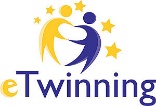 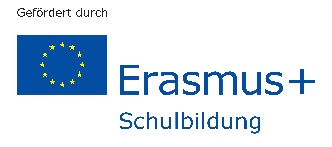    LTTA C3 - Student Exchange in WilhelmshavenMeeting our cultural heritage creativelyOption 2: Creating your own escape room (part 1)1.step: the storyYou need an interesting and challenging story – with a beginning, a middle, an ending.When writing your story, please, have in mind:Who will play your game?  (target group, age of players, level of Latin)How much time will your game take? (60 minutes?)What is the theme / genre of  your story? (in our case: use one of our Latin texts as source of inspiration, please)This leads you to some thoughts about:The beginning:  Where does your game take place? (time: 13th century, today, … / room: basilica San Marco, a pub in Wilhelmshaven, palace of the pope, lonely island, …) What are your players doing when they enter the play (visiting an old castle /finding an old document / working as a research team on a special topic? …)? Are they themselves or would you like to give them another identity (spies / detectives / archaeologists / monks / scientists…)?The middle:What will happen if they fail to reach their goal? (are they trapped in the past or future? Will the evil ones rule the earth? … Have in mind, that you can be very imaginative – and evil!!! -  here as your players, of course, will reach their goal – YOU will  take care of this, leaving some good hints and even solutions somewhere in your escape room)The way to connect “beginning” and “middle”; For this, you can use the following scheme:You’re [doing this thing] when [something happens]. You must now [accomplish this goal] before [this horrible thing occurs].Some details:Write down some details about:How your room does look like? What do you players see, hear, smell when they come to the place? What kind of furniture / books / decoration does go well with you room / your setting?(anything that goes well with the persons, place and “plot” of your story)What about some magic creatures? e.g. somewhere in a medieval cathedral: What about a moving gargoyle as a creature which can tell your players some useful hints? Or about a pair of knights who will prevent your players from taking the wrong door (or from trying to open a door before having solved the riddles)?Or about a magic bottle with a helpful ghost, like in the Aladdin story?Do you need a connection between your players and you as the “game masters”? e.g. a “walky talky connection” or a skype connection? or just a messenger pigeon?